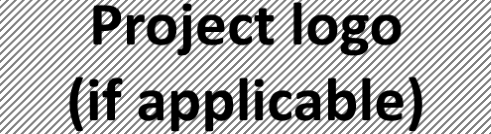 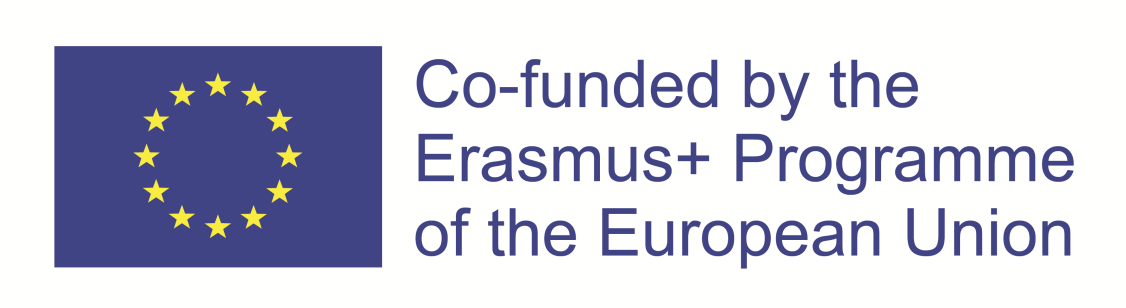 Name of the Transnational Project MeetingDate – City/VenueProject Name – Project NumberName of the ParticipantSending Organisation (Name; Address)Signature1234567891011121314151617181920212223242526272829303132333435363738